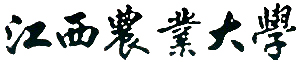 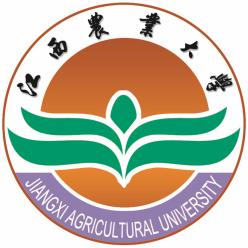 经济管理学院非全日制会计硕士专业学位（MPAcc）研究生专业实务报告学    号∶                          姓    名∶                               研究方向：                             校内导师∶                         　    校外导师∶                               填表年月∶                              江西农业大学经济管理学院MPAcc教育中心制说    明1．学员在第五学期结束前4周完成本报告表，电子版提交经管学院MPAcc教育中心。纸质版经考核小组审核成绩并签字，学院签署意见、盖章，研究生处签署意见、盖章后，交MPAcc教育中心。2. 本报告表内第二项：专业实务报告，字数不得少于1000字。3.实务报告中相关的技术或数据如涉及保密问题，请注意脱密处理。一、专业实务报告简述二、专业实务报告表三、专业实务考核登记表学生姓名学号学号工作单位时间工作最后阶段的职称工作最后阶段的职务工作最后阶段的职务工作的主要职责（如果在不同的时间段有不同的职责，请按时间顺序列出不同时段的职责）工作的主要职责（如果在不同的时间段有不同的职责，请按时间顺序列出不同时段的职责）工作的主要职责（如果在不同的时间段有不同的职责，请按时间顺序列出不同时段的职责）工作的主要职责（如果在不同的时间段有不同的职责，请按时间顺序列出不同时段的职责）工作的主要职责（如果在不同的时间段有不同的职责，请按时间顺序列出不同时段的职责）工作的主要职责（如果在不同的时间段有不同的职责，请按时间顺序列出不同时段的职责）工作时段工作地点专业实务报告（包括工作内容、专业知识在工作中应用的感悟、收获、困惑等）专业实务报告（包括工作内容、专业知识在工作中应用的感悟、收获、困惑等）学生姓名学号工作时间段工作单位专业实务考核成绩□ 优秀    □ 良好    □ 中等    □ 及格    □ 不及格□ 优秀    □ 良好    □ 中等    □ 及格    □ 不及格□ 优秀    □ 良好    □ 中等    □ 及格    □ 不及格考核小组成员签字（至少三位）学院考核意见：负责人签名：                学院盖章                    年   月   日学院考核意见：负责人签名：                学院盖章                    年   月   日学院考核意见：负责人签名：                学院盖章                    年   月   日学院考核意见：负责人签名：                学院盖章                    年   月   日研究生处考核结果：□ 通过     □ 不通过负责人签名：                                研究生院盖章               年   月   日研究生处考核结果：□ 通过     □ 不通过负责人签名：                                研究生院盖章               年   月   日研究生处考核结果：□ 通过     □ 不通过负责人签名：                                研究生院盖章               年   月   日研究生处考核结果：□ 通过     □ 不通过负责人签名：                                研究生院盖章               年   月   日